Муниципальное бюджетное общеобразовательное учреждение		      «Нижнесеребрянская основная общеобразовательная школа» - «Детский сад»Рабочая программа по реализации парциальной программы «Примерной «сквозной» программы раннего обучения английскому языку детей в детском саду и 1-м классе начальной школы» под редакцией Н.Д. Епанчинцевой, О.А. Моисеенко для детей 4-7 лет на 2017 – 2018учебный годСоставила воспитатель                                                                       Ряднова О.С.с. Н. Серебрянка2017гСодержание: Пояснительная записка. Цель и задачи образовательной деятельности. Технология организации образовательной деятельности. Планируемые результаты освоения программы. Взаимодействия с семьями воспитанников. Информационно-методическое обеспечение.  1.Пояснительная записка. Рабочая программа по социально-коммуникативному развитию, английский язык, по развитию детей от 4 до 7 лет (далее - Программа) определяет содержание и организацию образовательного процесса по обучению английскому языку по образовательной области «Социально коммуникативное развитие» детей от 4 до 7 лет муниципального бюджетного общеобразовательного учреждения «Нижнесеребрянская основная общеобразовательная школа»  (далее МБОУ)  разработана в соответствии с основной образовательной программой – образовательной программой дошкольного образования МБОУ «Нижнесеребрянская основная общеобразовательная школа» на основании следующего нормативно – правового    обеспечения,    регламентирующего        функционирование системы дошкольного образования в российской Федерации: Федеральный закон от 29 декабря 2012 г. №273-ФЗ «Об образовании в Российской Федерации» «Федеральный государственный образовательный стандарт дошкольного образования». Приказ Министерства образования и науки Российской Федерации от 17 октября 2013 г. №1155 Приказ Министерства образования и науки Российской Федерации от 30 августа 2013 года №1014 «Об утверждении порядка организации и осуществления 	образовательной 	деятельности 	по 	основным общеобразовательным 	программам 	– 	образовательным 	программам дошкольного образования» Постановление Главного государственного санитарного врача Российской Федерации от 15 мая 2013 г. №26 г. Москва "Об утверждении СанПиН 2.4.1.3049-13 «Санитарно - эпидемиологические требования к устройству, содержанию и организации режима работы дошкольных образовательных организаций» Данная рабочая программа занятий по английскому языку разработана для обучения дошкольников в МБОУ.  Рабочая программа составлена с учетом примерной «сквозной» программы раннего обучения английскому языку детей в детском саду и 1-м классе начальной школы под редакцией: Н.Д.Епанчинцевой, О.А.Моисеенко Программа сформирована на основе требований ФГОС ДО, предъявляемых к структуре образовательной программы дошкольного образования и ее объёму. Возрастные и индивидуальные особенности детей. Изучение иностранного языка в раннем возрасте особенно эффективно, т.к. именно дети дошкольного и младшего школьного возраста проявляют большой интерес к людям иной культуры. Эти детские впечатления сохраняются на долгое время и способствуют развитию внутренней мотивации изучения первого, а позже и второго иностранного языка. В целом, раннее обучение неродному языку несет в себе огромный педагогический потенциал как в плане языкового, так и общего развития детей. Основные функции иностранного языка на раннем этапе его изучения заключаются в развитии как общей речевой способности детей дошкольного и младшего школьного возраста, в их самом элементарном филологическом образовании, так и в формировании их способностей и готовности использовать именно иностранный язык как средство общения, как способ приобщения к другой национальной культуре и как действенное средство непрерывного языкового образования, воспитания и разностороннего развития личности ребенка. Средний дошкольный возраст (4-5 лет). Возраст 4-5 лет считается наиболее благоприятным возрастным периодом для овладения иностранным языком в силу таких психических особенностей детей этого возраста как быстрое запоминание языковой информации, способность анализировать и систематизировать речевые потоки на разных языках, не путая эти языки и их средства выражения, особая способность к имитации и отсутствие языкового барьера. Старший дошкольный возраст (5-6 лет). При обучении детей 5-6 лет иностранному языку особое значение приобретает развивающий аспект обучения, который предусматривает общее совершенствование речемыслительных процессов. Ребенок в этом возрасте легко заучивает слова и предложения на иностранном языке и напрямую связывает их с предметами и действиями. Очень часто дети этого возраста используют иностранные слова и предложения в родной речи, не замечая этого.  Ребенок на пороге школы (6-7 лет). Дошкольники 6 – 7 лет обладают рядом преимуществ, позволяющих им успешно овладевать иностранным языком. Дети этого возраста уже достаточно хорошо владеют родным языком, у них преобладает непроизвольное запоминание, они легко вступают в контакт. Преимуществом данного возраста является отсутствие языкового барьера, то есть страха торможения, мешающего вступить в общение на иностранном языке.  Программа раннего обучения иностранному языку построена с учётом возрастных особенностей детей четырех-семи лет и рассчитана на 3 года. Также, данная программа призвана обеспечить преемственность обучения в системе «детский сад - начальная школа». 2.Цель и задачи образовательной деятельности Цель  Программы: формирование элементарных навыков общения на английском языке у детей дошкольного и младшего школьного возраста (1 класс), обеспечивая преемственность обучения в системе «Детский сад - начальная школа», придавая процессу обучения непрерывность в развитии личности ребенка в целом, его интеллектуальных (когнитивных) и эмоционально-волевых (некогнетивных) способностей, и личностных качеств, которые, прежде всего, проявляются в языке. Исходя из поставленной цели формируются следующие задачи:  Создание условий для социально-коммуникативной адаптации учащихся 4-7 лет к изучению иностранного языка; 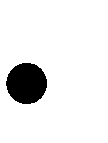  Развитие коммуникативно-игровых и творческих способностей с помощью инсценировок, ролевых игр, проектов.  Создание основы для развития механизма иноязычной речи в различных видах речевой деятельности;  Формирование страноведческой мотивации с помощью доступной для этого возраста аутентичной информации о странах изучаемого языка и их культуры.  Расширение кругозора детей посредством знакомства с иноязычными праздникамит, традициями, иностранными словами, вошедшими в русский язык и др.  Использование 	материалов 	региональной 	направленности 	в иноязычной деятельности детей. Принципы обучения: принцип коммуникативной направленности, выдвигающий мысль о том, что овладеть каким-либо видом речевой деятельности можно лишь выполняя этот вид деятельности, т.е. научиться говорить - говоря, слушать - слушая; принцип опоры на родной язык, предполагающий проведение определенных параллелей родного и иностранного языка и установление общих закономерностей; принцип интеграции, заключающийся в том, что в процессе обучения какому-либо одному аспекту или виду речевой деятельности мы задействуем (интегрируем) и формируем все остальные аспекты и виды деятельности; принцип коллективно-индивидуального взаимодействия; принцип игровой основы обучения. 3.Технология организации образовательной деятельности. Предложенная тематика и формы обучения соответствуют возрастным особенностям, познавательным потребностям и интересам дошкольников и младших школьников, дают простор детской фантазии и возможность проявить свою индивидуальность. В процессе организации раннего обучения английскому языку наблюдается взаимодействие с воспитателями и специалистами. Содержание обучения английскому языку интегрируется с другими видами деятельности детей в детском саду. Практически во всех группах ДОУ соотношение мальчиков и девочек составляет 1:1, исключением является подготовительная группа компенсирующей направленности для детей с тяжелым нарушением речи, там девочек 35 % (5 из 14). Мальчики предпочитают игры  с математической и визуальнопространственной направленностью, девочки  быстрее ориентируются  в вербальных играх.  Дети средних групп активны и любознательны, на занятиях всегда задают много вопросов. Ребята групп старшего возраста уже обладают некоторым словарным запасом и любят игры, в которые могут проявить свои знания. Воспитанники подготовительной группы с удовольствием исполняют песни на английском языке на занятиях и праздниках. В процессе обучения детей английскому языку на раннем этапе согласно «сквозной» программе используются следующие основные методы: коммуникативный, наглядный, проектный. Коммуникативный метод является верховным, доминирующим, в наибольшей степени соответствующий специфике иностранного языка как учебного предмета. С помощью данного метода решается первоочередная задача овладение элементарными навыками и умениями устного иноязычного общения на раннем этапе изучения английского языка, создание ядра устной речи и чтения и начальное формирование способности детей к общению на межкультурном уровне. Наглядный метод предусматривает непосредственный показ на занятиях предметов и явлений окружающего мира, наглядных пособий с целью облегчения понимания, запоминания и использования учебного материала в практической деятельности учащихся. Проектный метод позволяет реализовать межпредметные связи в обучении, расширить «узкое пространство» общения в кабинете иностранного языка, осуществить широкую опору на практические виды деятельности, типичные для детей указанного возраста. Таким образом, у учащихся развивается элементарная креативная компетенция как показатель коммуникативного владения английским языком на данном этапе его изучения. Формы организации деятельности: -Речевые и фонетические разминки; -Стихотворные примеры, рифмовки; -Дидактические игры, ролевые игры, инсценировки; -Рисование, конструирование, лепка; -Прослушивание и пение песен; -Просмотр обучающих мультфильмов. ООД включает следующие этапы: 1. Приветствие. 2.Фонетическая зарядка. 3.Повторение и активизация пройденного илексического материала в игровом формате. 4.Разминка с использованием музыкальных и подвижных игр. 5. введение и закрепление нового лексического материала. 6.Разучивание стихов, рифмовок и песен. 7.Просмотр обучающих мультфильмов. Организованная образовательная деятельность по английскому языку предусмотрена для детей 4-7 лет, проводиться в средней группе – раз в неделю продолжительностью 20 минут, в старшей – 2 раза в неделю по 25 минут, в подготовительной группе – 2 раза в неделю по 30 минут, в старшей логопедической группе – 1 раз в неделю - 25 минут, в подготовительной логопедической группе – 1 раз в неделю - 30 минут.  	Учебный план Содержание работы по изучению английского языка для детей от 4 до 5 лет Сюжет 1 «HELLO, THAT'S ME!» Задачи: 1.  Развитие у детей этикетной функции общения (умения поздороваться, попрощаться), познакомиться (представить себя и когонибудь). Развитие умения понимать обращенные к ним реплики и реагировать на них. Развитие умения сообщить о себе: назвать себя, сказать, что умеет делать, и т.д. 4.  Формирование у детей представлений об англоговорящих странах. Сюжет 2 «I LOVE MY FAMILY!» Задачи: 1.  Формирование у детей основ общения на английском языке в пределах сюжета: умение сделать сообщение о членах своей семьи, о роде занятий и увлечениях. Развитие навыков аудирования английской речи. Знакомство детей с аутентичной информацией, отражающей особенности быта и семейных традиций в англоговорящих странах. Сюжет 3 «PETS AND OTHER ANIMALS» Задачи: 1.   Развитие мотивационной сферы изучения иностранного языка детьми разного возраста средствами включения различных видов практической и игровой деятельности. Воспитание у детей доброго и заботливого отношения к животным. Развитие навыков аудирования коротких текстов и реплик педагога. Формирование умения свободно осуществлять диалогическое общение на элементарном уровне со взрослыми и сверстниками в пределах ситуации общения. Умение активно включать освоенную лексику и речевые образцы в устную речь. Умение делать краткое сообщение о животном.  Расширение представлений детей об окружающем мире через включение разнообразного страноведческого материала, знакомство с художественной литературой о животных английских и американских авторов. Сюжет 4 «THE BODY. CLOTHES» Задачи: 1.  Развитие у детей коммуникативных навыков и умений, основывающихся на активном использовании в речи усвоенных лексических и грамматических единиц иностранного языка и на включении нового материала по теме. Совершенствование навыков аудирования. Формирование представлений об окружающем мире: климатические условия в англоговорящих странах, национальная одежда англичан и американцев. Задачи: 1.  Формирование представлений об этикете поведения за столом, сервировке стола, об основных трапезах культуре еды в англоговорящих странах. Развитие умения аудировать реплики, связанные с поддержанием беседы за столом, и адекватного реагирования на них. Развитие   устной   речи   средствами   музыкальной, театрализованной деятельности. Сюжет 6 «I LIKE HOLIDAYS» Задачи: 1.Развитие творческих способностей детей, воспитание самостоятельности и инициативы в подготовке и проведении спектаклей и праздников. 2.Развитие устной монологической речи детей в ситуациях взаимного поздравления, рассказа о любимом празднике. 3.Расширение лексического и грамматического материала по данной теме. 4.Знакомство детей с традициями празднования Рождества, Нового года, дня Святого Валентина, дня рождения в англоязычных странах. 5.Формирование потенциального словаря. Сюжет 7  «HOME, SWEET HOME» Задачи: 1.  Развитие творческих способностей детей, воспитание чувства радости и гордости за свой дом, очаг, самостоятельности и инициативы в выполнении коллективных дел, осознание значимости собственного «Я» в создании проекта «Мой родной дом». Развитие устной монологической речи детей в ситуациях по данному сюжету. Расширение лексического и грамматического материала по данному сюжету. Знакомство детей с особенностями жилья в англоязычных странах. Формирование потенциального словаря. Сюжет 8 «MY NATIVE TOWN» Задачи:1.Использование иностранного языка как средства дальнейшего формирования представлений детей о родном городе. 2.Воспитание у детей любви к родному городу, интереса и желания больше узнать о нем. 3.Формирование умения творчески использовать знакомый речевой материал в новых ситуациях, умение взаимодействовать друг с другом. 4.Пополнение лексического и грамматического запаса с целью расширения ситуаций общения по заданной теме. Сюжет 9 «I STUDY ENGLISH WITH PLEASURE! »  Задачи: 1.Формирование у детей умения взаимодействовать в коллективных видах деятельности. 2.Развитие умения на элементарном уровне высказываться о любимых предметах, о том, чем они обычно занимаются на разных занятиях, что им нравится делать больше всего. 3.Знакомство детей с разнообразными играми сверстников стран(музыкальными, театрализованными, подвижными, спортивными, учебными), правилами и особенностями их проведения. 4.Расширение потенциального словаря путем введения лексических единиц и речевых образцов по теме. 5.Воспитание у детей желания и умения взаимодействовать в коллективе сверстников, достигать конечного результата, оценивать себя и своих партнеров по игре.  Сюжет10 «LOOKING FORWARD TO SUMMER» Задачи: 1. Воспитание у детей интереса к языку и культуре английского и американского народа Развитие умения на элементарном уровне высказываться о любимом времени года, о том, чем они любят заниматься в разное время года, как будут отдыхать летом. Развитие умений в аудировании и говорении по ситуации. Расширение английского словаря. 4. Планируемые результаты освоения программы. В результате изучения иностранного языка дошкольник должен:  Знать/понимать основные значения изученных лексических единиц;  основные нормы речевого этикета, принятые в стране изучаемого языка;  роль владения иностранными языками в современном мире;  особенности образа жизни, быта, культуры стран изучаемого языка; • сходство и различия в традициях своей страны и стран изучаемого языка.  Аудирование понимать основное содержание коротких текстов (мультфильмы) и выявлять значимую информацию;  осознание целостной картины мира, места и роли родного языка и изучаемого иностранного языка в этом мире;  приобщение к ценностям мировой культуры через иноязычные источники информации (в том числе мультимедийные). 5.Взаимодействие с семьями воспитанников Мнение и желание родителей о преподавании иностранного языка в детском саду и его непрерывное изучение в 1-м классе начальной школы играет ключевую роль. Индивидуальный опрос, коллективные беседы, анкетирование помогут выявить их осведомленность и компетентность в данных вопросах. Успех реализации «сквозной» программы вплотную зависит от совместной деятельности семьи, дошкольного заведения и начального звена школы. Формы работы с родителями: родительские собрания; 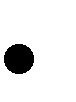 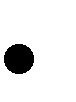 индивидуальные и коллективные консультации по иностранному языку; открытые занятия по иностранному языку; совместные мероприятия по английскому языку; анкетирование; помощь родителей в оснащении педагогического процесса и др. 6. Информационно-методическое обеспечение 6.1. Предметно – развивающая среда. Развивающая среда по английскому языку организована таким образом, чтобы дети имели возможность самостоятельно применять свои показатели развития в практической деятельности по английскому языку. Наличие современных игр и игрушек способствуют организации творческих, подвижных, динамических, спортивных и т.п. игр. Чтобы изучение английского языка превратилось в удовольствие, необходимо уделять особое внимание: оформлению предметно-развивающей среды по английскому языку, качеству наглядных пособий, картин, слайдов, т.е. всему методическому инструментарию. Все это должно вызывать эстетическую мотивацию к иностранному языку и способствовать развитию детей, обеспечению состояния комфорта. Предметная развивающая среда по английскому языку - важный компонент обучения английскому языку детей в детском саду. Она способствует развитию творческой личности, формирует образ мира ребенка. 6. 2.Методическое обеспечение реализации рабочей программы: 1.Учимся говорить по-английски в детском саду: Учебно-методическое пособие. –Белгород: Изд-во «Политерра»/под ред. Н.Д.Епанчинцевой, И.Е.Белогорцевой 2. Театрализованная деятельность на английском языке в детском саду– Белгород: Изд-во «Политерра»/под ред. Н.Д.Епанчинцевой, О.А.Моисеенко. 3.Играйте с нами: Учебно-методическое пособие. –Белгород: Изд-во «Политерра»/под ред. Н.Д.Епанчинцевой 4.Методические рекомендации к развивающему пособию Ю.А.Комаровой, К.Медуэл для детей 4-5 лет. 5.Английский язык. Первый учебник малыша: для дошкольного и младшего школьного возраста \ Т.Г.Шлопак. – Минск: Харвест. Плакаты «Английский алфавит» Различные игрушки: мягкие игрушки, мяч, посуда, мебель, куклы и т.д 8.Демонстрационный материал к изучаемым темам. Рассмотрена и принята: на заседании педагогического Совета МБОУ «Нижнесеребрянская основная общеобразовательная школа», протокол № 1от 31. 08.2017 года	Утверждена: приказом по МБОУ «Нижнесеребрянская основная общеобразовательная школа» № 184 от 31.08.2017 года	№ п/п Разделы программы Кол-во часов в средней группе  Кол-во часов в старшей группе Кол-во часов в подготовительной группе 1 Hello, that’s me! /Здравствуйте, это Я! 4 8 7 2 I love my family/Ялюблюсвоюсемью 4 8 8 3 Pets and other animals/Питомцы и другие животные 6 8 8 4 I like holidays/ Я люблю праздники 3 6 9 5 The body. Clothes/Частитела. Одежда  6 8 6 6 Meals and food/Трапезыиеда 6 8 8 7 Home, sweet home/Мой дом родной 5 6 6 8 My native town/ Мой родной город - 6 6 9 I study English with pleasure/Я изучаю английский язык с удовольствием - 8 8 10 Looking forward to summer/Вожиданиилета 2 6 6 Всего часов:  36 ч. 72 ч. 72 ч.  Лексическое наполнение Речевые образцы, подлежащие усвоению Аудирование Говорение  Практическая деятельность Страноведческий материал a boy, a girl, to swim, to run,  to go, to climb, to jump, to fly, one, two, three, four, five, six, seven, eight, nine, ten, big, small, yes, no, he, she  Глагол CAN Числительные 1-10 Good morning! (afternoon) Goodbye! Hello! (Hi!) My name is ... (I am...)  I can run/ I run (...)  Thank you!  I am a boy (a girl). I am fine, thank you What is your name?  How are you? Are you a boy? What can you do?  Who are you? Good morning! (afternoon)  Goodbye!  Hello! (Hi!)  My name is ... (I am...)  I can run/ I run (...)  Thank you!  I am a boy (a girl). Обыгрывание ситуаций «Давайте познакомимся!» Правила знакомства в англоговорящих странах.  Имена английских детей. Лексическое наполнение Речевые образцы, подлежащие усвоению Аудирование Говорение  Практическая деятельность Страноведческий материал a mother, a father, a sister, a brother This is my mother. Who is this? This is my mother (father, sister, brother) Рисование портретов членов своей семьи Как назвать членов английской семьи и как обращаться к членам английской семьи Лексическое наполнение Речевые образцы, подлежащие усвоению Аудирование Говорение  Практическая деятельность Страноведческий материал a body, a head, a neck, a shoulder, an arm, a hand, a finger, a leg, a This is my head. This is my left/right shoulder. Show me your neck. Touch your head. This is my … This is my left/ right shoulder. (…) Я рисую части тела. Как считают англичане пальцы на руках. Лексическое наполнение Речевые образцы, подлежащие усвоению Аудирование Говорение  Практическая деятельность Страноведческий материал  an apple, an orange, a tangerine, a banana, a tomato, a pear, a cake, an icecream I like apples. I don't like lemons. What do you like? Do you like a banana? I like … I don't like  ... Рисование (лепка) любимого фрукта. Что любят есть и пить английские и американские дети. Аудирование Лексическое наполнение Речевые образцы, подле-жащие усвоению Практическая деятельность Страноведческий материал Do you like holidays? What holiday do you like? Do you help to decorate a Christmas tree? a holiday, New Year, a toy, a ball, a bell, Christmas tree, dance, sing songs, to decorate, to help I like holidays. I like New Year. I help to decorate a Christmas tree. Изготовление рождественских открыток Национальные традиции празднования Рождества, Нового года Лексическое наполнение Речевые образцы, подлежащие усвоению Аудирование Говорение  Практическая деятельность Страноведческий материал a house, a flat, a room, big, small, nice, cosy, a home I live in the house. The house is big. I live in a flat. The flat is (not) big. This is my room. It is small. Do you live in the house? Is your house big? I live in the house. The house is big (…). I live in a flat. The flat is (not) big (…). This is my room. It is small (…). Рисование «Дом, в котором я живу» Жилье в Британии. Почему англичане говорят: «Мой дом – моя крепость» Аудирование Лексическое наполнение Речевые образцы, подле-жащие усвоению Практическая деятельность Страноведческий материал . I live in Russia. Moscow is a city. London is a city. Belgorod is a town. What do you see in the town? Do you go by bus? a city, a town, a bus, a trolleybus, a metro, a tram, a car, a taxi, the light, to cross I live in a town. Belgorod is a town. I see buses in my town. I don't see metro in Belgorod. I go by bus. Викторина «Знаешь ли ты правила дорожного движения»Транспорт на улицах Лондона Аудирование Лексическое наполнение Речевые образцы, подле-жащие усвоению Практическая деятельность Страноведческий материал Can you count well? Do the sums, please. How many is one plus two/ two minus one? to count, to do sums, plus, minus, well, to dance, to sing songs, to play football, to draw I can count well.  One plus two is three. Конкурс «Математика в гостях у английского» О значимости английского языка в мире Лексическое наполнение Речевые образцы, подлежащие усвоению Аудирование Говорение  Практическая деятельность Страноведческий материал Summer, autumn, winter, spring It is spring. Spring is green. I like summer. What season is it? Is spring green? What season do you like? It is ... Spring is green. I like ... Рисование «Я рисую лето» Какая погода в Британии? 